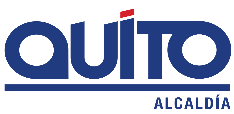 EMPRESA PÚBLICA METROPOLITANA DE MOVILIDAD Y OBRAS PÚBLICASEMPRESA PÚBLICA METROPOLITANA DE MOVILIDAD Y OBRAS PÚBLICASEMPRESA PÚBLICA METROPOLITANA DE MOVILIDAD Y OBRAS PÚBLICASEMPRESA PÚBLICA METROPOLITANA DE MOVILIDAD Y OBRAS PÚBLICASEMPRESA PÚBLICA METROPOLITANA DE MOVILIDAD Y OBRAS PÚBLICASEMPRESA PÚBLICA METROPOLITANA DE MOVILIDAD Y OBRAS PÚBLICASEMPRESA PÚBLICA METROPOLITANA DE MOVILIDAD Y OBRAS PÚBLICASEMPRESA PÚBLICA METROPOLITANA DE MOVILIDAD Y OBRAS PÚBLICASEMPRESA PÚBLICA METROPOLITANA DE MOVILIDAD Y OBRAS PÚBLICASEMPRESA PÚBLICA METROPOLITANA DE MOVILIDAD Y OBRAS PÚBLICASEMPRESA PÚBLICA METROPOLITANA DE MOVILIDAD Y OBRAS PÚBLICASEMPRESA PÚBLICA METROPOLITANA DE MOVILIDAD Y OBRAS PÚBLICASEMPRESA PÚBLICA METROPOLITANA DE MOVILIDAD Y OBRAS PÚBLICASEMPRESA PÚBLICA METROPOLITANA DE MOVILIDAD Y OBRAS PÚBLICASEMPRESA PÚBLICA METROPOLITANA DE MOVILIDAD Y OBRAS PÚBLICASEMPRESA PÚBLICA METROPOLITANA DE MOVILIDAD Y OBRAS PÚBLICAS                            FICHA TÉCNICA N° 3                            FICHA TÉCNICA N° 3                            FICHA TÉCNICA N° 3                            FICHA TÉCNICA N° 3                            FICHA TÉCNICA N° 3                            FICHA TÉCNICA N° 3                            FICHA TÉCNICA N° 3                            FICHA TÉCNICA N° 3                            FICHA TÉCNICA N° 3                            FICHA TÉCNICA N° 3                            FICHA TÉCNICA N° 3                            FICHA TÉCNICA N° 3                            FICHA TÉCNICA N° 3                            FICHA TÉCNICA N° 3PROYECTO :CONSTRUCCIÓN DE OBRAS CIVILES – PROYECTO ESTACIONAMIENTO Y PLAZA PARA EL CENTRO DE CONVENCIONES BICENTENARIO.CONSTRUCCIÓN DE OBRAS CIVILES – PROYECTO ESTACIONAMIENTO Y PLAZA PARA EL CENTRO DE CONVENCIONES BICENTENARIO.CONSTRUCCIÓN DE OBRAS CIVILES – PROYECTO ESTACIONAMIENTO Y PLAZA PARA EL CENTRO DE CONVENCIONES BICENTENARIO.CONSTRUCCIÓN DE OBRAS CIVILES – PROYECTO ESTACIONAMIENTO Y PLAZA PARA EL CENTRO DE CONVENCIONES BICENTENARIO.CONSTRUCCIÓN DE OBRAS CIVILES – PROYECTO ESTACIONAMIENTO Y PLAZA PARA EL CENTRO DE CONVENCIONES BICENTENARIO.CONSTRUCCIÓN DE OBRAS CIVILES – PROYECTO ESTACIONAMIENTO Y PLAZA PARA EL CENTRO DE CONVENCIONES BICENTENARIO.CONSTRUCCIÓN DE OBRAS CIVILES – PROYECTO ESTACIONAMIENTO Y PLAZA PARA EL CENTRO DE CONVENCIONES BICENTENARIO.CONSTRUCCIÓN DE OBRAS CIVILES – PROYECTO ESTACIONAMIENTO Y PLAZA PARA EL CENTRO DE CONVENCIONES BICENTENARIO.CONSTRUCCIÓN DE OBRAS CIVILES – PROYECTO ESTACIONAMIENTO Y PLAZA PARA EL CENTRO DE CONVENCIONES BICENTENARIO.OBJETIVO:DOTAR DE ESPACIOS PÚBLICOS DE CALIDAD QUE MEJOREN LA CONSOLIDACIÓN DE LA ZONA SUR OCCIDENTAL DEL PARQUE BICENTENARIO.DOTAR DE ESPACIOS PÚBLICOS DE CALIDAD QUE MEJOREN LA CONSOLIDACIÓN DE LA ZONA SUR OCCIDENTAL DEL PARQUE BICENTENARIO.DOTAR DE ESPACIOS PÚBLICOS DE CALIDAD QUE MEJOREN LA CONSOLIDACIÓN DE LA ZONA SUR OCCIDENTAL DEL PARQUE BICENTENARIO.DOTAR DE ESPACIOS PÚBLICOS DE CALIDAD QUE MEJOREN LA CONSOLIDACIÓN DE LA ZONA SUR OCCIDENTAL DEL PARQUE BICENTENARIO.COSTO DEL PROYECTO ($)2’798.064,74 (Con IVA)2’798.064,74 (Con IVA)2’798.064,74 (Con IVA)2’798.064,74 (Con IVA)OBJETIVO:DOTAR DE ESPACIOS PÚBLICOS DE CALIDAD QUE MEJOREN LA CONSOLIDACIÓN DE LA ZONA SUR OCCIDENTAL DEL PARQUE BICENTENARIO.DOTAR DE ESPACIOS PÚBLICOS DE CALIDAD QUE MEJOREN LA CONSOLIDACIÓN DE LA ZONA SUR OCCIDENTAL DEL PARQUE BICENTENARIO.DOTAR DE ESPACIOS PÚBLICOS DE CALIDAD QUE MEJOREN LA CONSOLIDACIÓN DE LA ZONA SUR OCCIDENTAL DEL PARQUE BICENTENARIO.DOTAR DE ESPACIOS PÚBLICOS DE CALIDAD QUE MEJOREN LA CONSOLIDACIÓN DE LA ZONA SUR OCCIDENTAL DEL PARQUE BICENTENARIO.ESTUDIOS :EJECUTADOEJECUTADOEJECUTADOEJECUTADO1. INFORMACION BÁSICA DEL SITIO1. INFORMACION BÁSICA DEL SITIO1. INFORMACION BÁSICA DEL SITIO1. INFORMACION BÁSICA DEL SITIO1. INFORMACION BÁSICA DEL SITIO1. INFORMACION BÁSICA DEL SITIO1. INFORMACION BÁSICA DEL SITIO1. INFORMACION BÁSICA DEL SITIO1. INFORMACION BÁSICA DEL SITIO1. INFORMACION BÁSICA DEL SITIOUBICACIÓN UBICACIÓN UBICACIÓN UBICACIÓN UBICACIÓN UBICACIÓN UBICACIÓN UBICACIÓN UBICACIÓN UBICACIÓN 1.1 ADMINISTRACIÓN ZONAL :1.1 ADMINISTRACIÓN ZONAL :NORTE - EUGENIO ESPEJONORTE - EUGENIO ESPEJONORTE - EUGENIO ESPEJONORTE - EUGENIO ESPEJONORTE - EUGENIO ESPEJONORTE - EUGENIO ESPEJONORTE - EUGENIO ESPEJONORTE - EUGENIO ESPEJO1.2 PARROQUIA :1.2 PARROQUIA :LA CONCEPCIÓNLA CONCEPCIÓNLA CONCEPCIÓNLA CONCEPCIÓNLA CONCEPCIÓNLA CONCEPCIÓNLA CONCEPCIÓNLA CONCEPCIÓN1.3 BARRIO O SECTOR :1.3 BARRIO O SECTOR :AEROPUERTOAEROPUERTOAEROPUERTOAEROPUERTOAEROPUERTOAEROPUERTOAEROPUERTOAEROPUERTO1.4 NOMBRE DE LA VÍA:1.4 NOMBRE DE LA VÍA:AV. RÍO AMAZONASAV. RÍO AMAZONASAV. RÍO AMAZONASAV. RÍO AMAZONASAV. RÍO AMAZONASAV. RÍO AMAZONASAV. RÍO AMAZONASAV. RÍO AMAZONASAV. RÍO AMAZONAS1.5 DESDE:1.5 DESDE:AV. ISAAC ALBENIZAV. ISAAC ALBENIZAV. ISAAC ALBENIZAV. ISAAC ALBENIZAV. ISAAC ALBENIZAV. ISAAC ALBENIZAV. ISAAC ALBENIZAV. ISAAC ALBENIZ1.6 HASTA:1.6 HASTA:CALLE Oe3H (REDONDEL DE LA BIENVENIDA)CALLE Oe3H (REDONDEL DE LA BIENVENIDA)CALLE Oe3H (REDONDEL DE LA BIENVENIDA)CALLE Oe3H (REDONDEL DE LA BIENVENIDA)CALLE Oe3H (REDONDEL DE LA BIENVENIDA)CALLE Oe3H (REDONDEL DE LA BIENVENIDA)CALLE Oe3H (REDONDEL DE LA BIENVENIDA)CALLE Oe3H (REDONDEL DE LA BIENVENIDA)2. DATOS GENERALES2. DATOS GENERALES2. DATOS GENERALESPLANO DE UBICACIÓNPLANO DE UBICACIÓNPLANO DE UBICACIÓNPLANO DE UBICACIÓNPLANO DE UBICACIÓNPLANO DE UBICACIÓNPLANO DE UBICACIÓN2.1 BARRIO REGULARIZADO :2.1 BARRIO REGULARIZADO :SI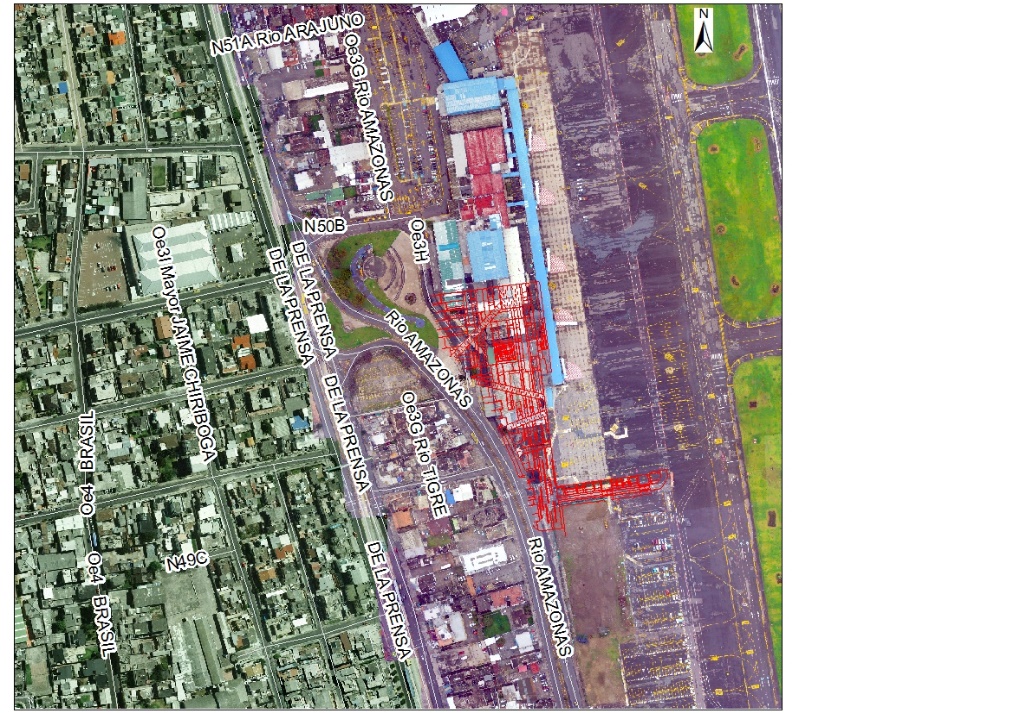 2.2 PORCENTAJE DE CONSOLIDACIÓN :2.2 PORCENTAJE DE CONSOLIDACIÓN :ALTA2.3 DENSIDAD POBLACIONAL (Hab/ha):2.3 DENSIDAD POBLACIONAL (Hab/ha):51 - 6002.4 AFECTACIONES :2.4 AFECTACIONES :NO EXISTE2.5 TRAZADO VIAL (APROBADO) :2.5 TRAZADO VIAL (APROBADO) :NO APLICA3.SERVICIOS BASICOS3.SERVICIOS BASICOS3.SERVICIOS BASICOS3.1 ALCANTARILLADO :3.1 ALCANTARILLADO :SI3.2 AGUA POTABLE :3.2 AGUA POTABLE :SI3.3 RED ELÉCTRICA :3.3 RED ELÉCTRICA :SI3.4 ÍNDICE DE NECESIDADES BÁSICAS INSATISFECHAS:3.4 ÍNDICE DE NECESIDADES BÁSICAS INSATISFECHAS:254. TRANSPORTE4. TRANSPORTE4. TRANSPORTE4.1 TRANSPORTE PÚBLICO :4.1 TRANSPORTE PÚBLICO :SI4.2 TRANSPORTE PRIVADO :4.2 TRANSPORTE PRIVADO :SI4.3 TRANSPORTE PESADO :4.3 TRANSPORTE PESADO :SI5. ASPECTOS FISICOS5. ASPECTOS FISICOS5. ASPECTOS FISICOS5.1 ÁREA (m2) :5.1 ÁREA (m2) :33.8606. DETALLE GENERAL DEL PROYECTO6. DETALLE GENERAL DEL PROYECTO6. DETALLE GENERAL DEL PROYECTO6. DETALLE GENERAL DEL PROYECTO6. DETALLE GENERAL DEL PROYECTO6. DETALLE GENERAL DEL PROYECTO6. DETALLE GENERAL DEL PROYECTO6. DETALLE GENERAL DEL PROYECTO6. DETALLE GENERAL DEL PROYECTO6. DETALLE GENERAL DEL PROYECTOLos proyectos Plaza Centro de Convenciones y Estacionamiento Centro de Convenciones están conceptualizados para articularse con el proyecto Bulevar Amazonas que inicia en la intersección entre la calle Isaac Albeniz y la Av. Amazonas, rematando en el redondel de la bienvenidaPlaza Centro de ConvencionesEl proyecto se ubica en el borde del parque bicentenario hacia la Av. Amazonas frente al Centro de Convenciones, desde el antiguo terminal aéreo hasta la antigua torre de Control del aeropuerto.El proyecto incorpora el diseño de paisaje para diversidad de áreas verdes y jardineras, áreas de estancia con sombra y mobiliario urbano en distintas disposiciones y tamaños, parada de transporte público, bahía de pasajeros, camineras de acceso al Centro de Convenciones, una fuente de agua que ocupa una superficie de 144m2, la recuperación de la ex Torre de Control del Antiguo Aeropuerto como Torre Mirador, bebederos para adultos y niños,  ciclo parqueaderos, señalización para no videntes con adoquín podo táctil, iluminación funcional y decorativa de bajo consumo y sistema de drenaje sostenible para agua lluvia.Se utiliza bandas de espacio verde como filtros de protección del peatón hacia la Av. Amazonas. Es en este borde donde las áreas verdes son más grandes y los árboles más frondosos. Se utiliza otra banda de protección similar para separar el parqueadero de las áreas peatonales.Los proyectos Plaza Centro de Convenciones y Estacionamiento Centro de Convenciones están conceptualizados para articularse con el proyecto Bulevar Amazonas que inicia en la intersección entre la calle Isaac Albeniz y la Av. Amazonas, rematando en el redondel de la bienvenidaPlaza Centro de ConvencionesEl proyecto se ubica en el borde del parque bicentenario hacia la Av. Amazonas frente al Centro de Convenciones, desde el antiguo terminal aéreo hasta la antigua torre de Control del aeropuerto.El proyecto incorpora el diseño de paisaje para diversidad de áreas verdes y jardineras, áreas de estancia con sombra y mobiliario urbano en distintas disposiciones y tamaños, parada de transporte público, bahía de pasajeros, camineras de acceso al Centro de Convenciones, una fuente de agua que ocupa una superficie de 144m2, la recuperación de la ex Torre de Control del Antiguo Aeropuerto como Torre Mirador, bebederos para adultos y niños,  ciclo parqueaderos, señalización para no videntes con adoquín podo táctil, iluminación funcional y decorativa de bajo consumo y sistema de drenaje sostenible para agua lluvia.Se utiliza bandas de espacio verde como filtros de protección del peatón hacia la Av. Amazonas. Es en este borde donde las áreas verdes son más grandes y los árboles más frondosos. Se utiliza otra banda de protección similar para separar el parqueadero de las áreas peatonales.Los proyectos Plaza Centro de Convenciones y Estacionamiento Centro de Convenciones están conceptualizados para articularse con el proyecto Bulevar Amazonas que inicia en la intersección entre la calle Isaac Albeniz y la Av. Amazonas, rematando en el redondel de la bienvenidaPlaza Centro de ConvencionesEl proyecto se ubica en el borde del parque bicentenario hacia la Av. Amazonas frente al Centro de Convenciones, desde el antiguo terminal aéreo hasta la antigua torre de Control del aeropuerto.El proyecto incorpora el diseño de paisaje para diversidad de áreas verdes y jardineras, áreas de estancia con sombra y mobiliario urbano en distintas disposiciones y tamaños, parada de transporte público, bahía de pasajeros, camineras de acceso al Centro de Convenciones, una fuente de agua que ocupa una superficie de 144m2, la recuperación de la ex Torre de Control del Antiguo Aeropuerto como Torre Mirador, bebederos para adultos y niños,  ciclo parqueaderos, señalización para no videntes con adoquín podo táctil, iluminación funcional y decorativa de bajo consumo y sistema de drenaje sostenible para agua lluvia.Se utiliza bandas de espacio verde como filtros de protección del peatón hacia la Av. Amazonas. Es en este borde donde las áreas verdes son más grandes y los árboles más frondosos. Se utiliza otra banda de protección similar para separar el parqueadero de las áreas peatonales.Los proyectos Plaza Centro de Convenciones y Estacionamiento Centro de Convenciones están conceptualizados para articularse con el proyecto Bulevar Amazonas que inicia en la intersección entre la calle Isaac Albeniz y la Av. Amazonas, rematando en el redondel de la bienvenidaPlaza Centro de ConvencionesEl proyecto se ubica en el borde del parque bicentenario hacia la Av. Amazonas frente al Centro de Convenciones, desde el antiguo terminal aéreo hasta la antigua torre de Control del aeropuerto.El proyecto incorpora el diseño de paisaje para diversidad de áreas verdes y jardineras, áreas de estancia con sombra y mobiliario urbano en distintas disposiciones y tamaños, parada de transporte público, bahía de pasajeros, camineras de acceso al Centro de Convenciones, una fuente de agua que ocupa una superficie de 144m2, la recuperación de la ex Torre de Control del Antiguo Aeropuerto como Torre Mirador, bebederos para adultos y niños,  ciclo parqueaderos, señalización para no videntes con adoquín podo táctil, iluminación funcional y decorativa de bajo consumo y sistema de drenaje sostenible para agua lluvia.Se utiliza bandas de espacio verde como filtros de protección del peatón hacia la Av. Amazonas. Es en este borde donde las áreas verdes son más grandes y los árboles más frondosos. Se utiliza otra banda de protección similar para separar el parqueadero de las áreas peatonales.Los proyectos Plaza Centro de Convenciones y Estacionamiento Centro de Convenciones están conceptualizados para articularse con el proyecto Bulevar Amazonas que inicia en la intersección entre la calle Isaac Albeniz y la Av. Amazonas, rematando en el redondel de la bienvenidaPlaza Centro de ConvencionesEl proyecto se ubica en el borde del parque bicentenario hacia la Av. Amazonas frente al Centro de Convenciones, desde el antiguo terminal aéreo hasta la antigua torre de Control del aeropuerto.El proyecto incorpora el diseño de paisaje para diversidad de áreas verdes y jardineras, áreas de estancia con sombra y mobiliario urbano en distintas disposiciones y tamaños, parada de transporte público, bahía de pasajeros, camineras de acceso al Centro de Convenciones, una fuente de agua que ocupa una superficie de 144m2, la recuperación de la ex Torre de Control del Antiguo Aeropuerto como Torre Mirador, bebederos para adultos y niños,  ciclo parqueaderos, señalización para no videntes con adoquín podo táctil, iluminación funcional y decorativa de bajo consumo y sistema de drenaje sostenible para agua lluvia.Se utiliza bandas de espacio verde como filtros de protección del peatón hacia la Av. Amazonas. Es en este borde donde las áreas verdes son más grandes y los árboles más frondosos. Se utiliza otra banda de protección similar para separar el parqueadero de las áreas peatonales.Los proyectos Plaza Centro de Convenciones y Estacionamiento Centro de Convenciones están conceptualizados para articularse con el proyecto Bulevar Amazonas que inicia en la intersección entre la calle Isaac Albeniz y la Av. Amazonas, rematando en el redondel de la bienvenidaPlaza Centro de ConvencionesEl proyecto se ubica en el borde del parque bicentenario hacia la Av. Amazonas frente al Centro de Convenciones, desde el antiguo terminal aéreo hasta la antigua torre de Control del aeropuerto.El proyecto incorpora el diseño de paisaje para diversidad de áreas verdes y jardineras, áreas de estancia con sombra y mobiliario urbano en distintas disposiciones y tamaños, parada de transporte público, bahía de pasajeros, camineras de acceso al Centro de Convenciones, una fuente de agua que ocupa una superficie de 144m2, la recuperación de la ex Torre de Control del Antiguo Aeropuerto como Torre Mirador, bebederos para adultos y niños,  ciclo parqueaderos, señalización para no videntes con adoquín podo táctil, iluminación funcional y decorativa de bajo consumo y sistema de drenaje sostenible para agua lluvia.Se utiliza bandas de espacio verde como filtros de protección del peatón hacia la Av. Amazonas. Es en este borde donde las áreas verdes son más grandes y los árboles más frondosos. Se utiliza otra banda de protección similar para separar el parqueadero de las áreas peatonales.Los proyectos Plaza Centro de Convenciones y Estacionamiento Centro de Convenciones están conceptualizados para articularse con el proyecto Bulevar Amazonas que inicia en la intersección entre la calle Isaac Albeniz y la Av. Amazonas, rematando en el redondel de la bienvenidaPlaza Centro de ConvencionesEl proyecto se ubica en el borde del parque bicentenario hacia la Av. Amazonas frente al Centro de Convenciones, desde el antiguo terminal aéreo hasta la antigua torre de Control del aeropuerto.El proyecto incorpora el diseño de paisaje para diversidad de áreas verdes y jardineras, áreas de estancia con sombra y mobiliario urbano en distintas disposiciones y tamaños, parada de transporte público, bahía de pasajeros, camineras de acceso al Centro de Convenciones, una fuente de agua que ocupa una superficie de 144m2, la recuperación de la ex Torre de Control del Antiguo Aeropuerto como Torre Mirador, bebederos para adultos y niños,  ciclo parqueaderos, señalización para no videntes con adoquín podo táctil, iluminación funcional y decorativa de bajo consumo y sistema de drenaje sostenible para agua lluvia.Se utiliza bandas de espacio verde como filtros de protección del peatón hacia la Av. Amazonas. Es en este borde donde las áreas verdes son más grandes y los árboles más frondosos. Se utiliza otra banda de protección similar para separar el parqueadero de las áreas peatonales.Los proyectos Plaza Centro de Convenciones y Estacionamiento Centro de Convenciones están conceptualizados para articularse con el proyecto Bulevar Amazonas que inicia en la intersección entre la calle Isaac Albeniz y la Av. Amazonas, rematando en el redondel de la bienvenidaPlaza Centro de ConvencionesEl proyecto se ubica en el borde del parque bicentenario hacia la Av. Amazonas frente al Centro de Convenciones, desde el antiguo terminal aéreo hasta la antigua torre de Control del aeropuerto.El proyecto incorpora el diseño de paisaje para diversidad de áreas verdes y jardineras, áreas de estancia con sombra y mobiliario urbano en distintas disposiciones y tamaños, parada de transporte público, bahía de pasajeros, camineras de acceso al Centro de Convenciones, una fuente de agua que ocupa una superficie de 144m2, la recuperación de la ex Torre de Control del Antiguo Aeropuerto como Torre Mirador, bebederos para adultos y niños,  ciclo parqueaderos, señalización para no videntes con adoquín podo táctil, iluminación funcional y decorativa de bajo consumo y sistema de drenaje sostenible para agua lluvia.Se utiliza bandas de espacio verde como filtros de protección del peatón hacia la Av. Amazonas. Es en este borde donde las áreas verdes son más grandes y los árboles más frondosos. Se utiliza otra banda de protección similar para separar el parqueadero de las áreas peatonales.Los proyectos Plaza Centro de Convenciones y Estacionamiento Centro de Convenciones están conceptualizados para articularse con el proyecto Bulevar Amazonas que inicia en la intersección entre la calle Isaac Albeniz y la Av. Amazonas, rematando en el redondel de la bienvenidaPlaza Centro de ConvencionesEl proyecto se ubica en el borde del parque bicentenario hacia la Av. Amazonas frente al Centro de Convenciones, desde el antiguo terminal aéreo hasta la antigua torre de Control del aeropuerto.El proyecto incorpora el diseño de paisaje para diversidad de áreas verdes y jardineras, áreas de estancia con sombra y mobiliario urbano en distintas disposiciones y tamaños, parada de transporte público, bahía de pasajeros, camineras de acceso al Centro de Convenciones, una fuente de agua que ocupa una superficie de 144m2, la recuperación de la ex Torre de Control del Antiguo Aeropuerto como Torre Mirador, bebederos para adultos y niños,  ciclo parqueaderos, señalización para no videntes con adoquín podo táctil, iluminación funcional y decorativa de bajo consumo y sistema de drenaje sostenible para agua lluvia.Se utiliza bandas de espacio verde como filtros de protección del peatón hacia la Av. Amazonas. Es en este borde donde las áreas verdes son más grandes y los árboles más frondosos. Se utiliza otra banda de protección similar para separar el parqueadero de las áreas peatonales.Los proyectos Plaza Centro de Convenciones y Estacionamiento Centro de Convenciones están conceptualizados para articularse con el proyecto Bulevar Amazonas que inicia en la intersección entre la calle Isaac Albeniz y la Av. Amazonas, rematando en el redondel de la bienvenidaPlaza Centro de ConvencionesEl proyecto se ubica en el borde del parque bicentenario hacia la Av. Amazonas frente al Centro de Convenciones, desde el antiguo terminal aéreo hasta la antigua torre de Control del aeropuerto.El proyecto incorpora el diseño de paisaje para diversidad de áreas verdes y jardineras, áreas de estancia con sombra y mobiliario urbano en distintas disposiciones y tamaños, parada de transporte público, bahía de pasajeros, camineras de acceso al Centro de Convenciones, una fuente de agua que ocupa una superficie de 144m2, la recuperación de la ex Torre de Control del Antiguo Aeropuerto como Torre Mirador, bebederos para adultos y niños,  ciclo parqueaderos, señalización para no videntes con adoquín podo táctil, iluminación funcional y decorativa de bajo consumo y sistema de drenaje sostenible para agua lluvia.Se utiliza bandas de espacio verde como filtros de protección del peatón hacia la Av. Amazonas. Es en este borde donde las áreas verdes son más grandes y los árboles más frondosos. Se utiliza otra banda de protección similar para separar el parqueadero de las áreas peatonales.